Publicado en España el 03/05/2018 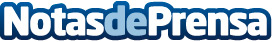 MoneyMan.es sortea 2 televisiones durante el Mundial de Rusia 2018La web de préstamos rápidos MoneyMan.es sorteará 2 televisores durante el Mundial de Rusia entre todos los usuarios que tengan un préstamo activo entre el 1 de mayo y el 30 de junio de 2018Datos de contacto:Medios MoneyMan Nota de prensa publicada en: https://www.notasdeprensa.es/moneyman-es-sortea-2-televisiones-durante-el Categorias: Finanzas Fútbol E-Commerce Consumo http://www.notasdeprensa.es